Как интересно провести выходной с ребенком 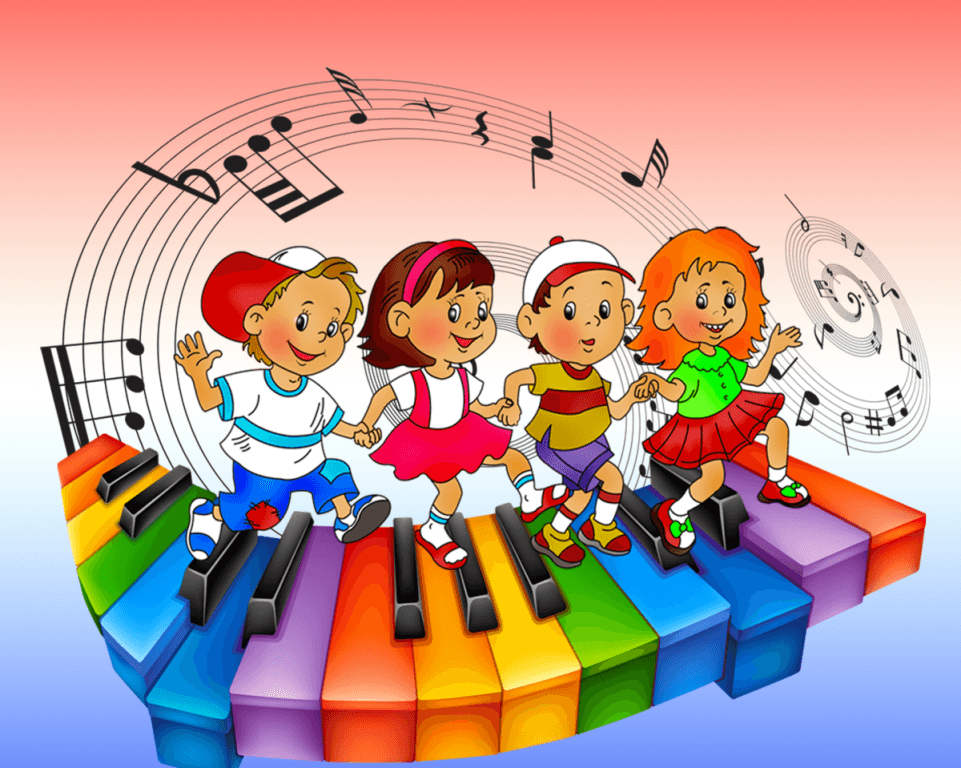 Консультация для родителей средней группыПодготовил: музыкальный руководитель Литвинчук И.В.Чтобы заинтересовать вашего ребенка музыкальными занятиями, можно использовать сказки – шумелки. 1. «Эксперименты со звуками». Положите перед ребенком разные предметы - стакан, металлическую кружку или кастрюлю, деревянную коробочку и постучите по ним палочкой или ложкой. Малыш быстро освоится в игре и будет сам искать новые звуки.2.Рассказывайте ребенку небольшие сказки и иллюстрируйте их звуками разных предметов. Сказка «Кто живет в лесу?». Постучим карандашом по столу - это дятел стучит по дереву, а потом кулачками - медведь идёт. Шелестим листом бумаги - сова крыльями захлопала. Подуем в пластмассовую бутылку - это шумит ветер. А теперь шуршим пакетом - ёжик забрался в куст.3. «Сказки – шумелки». Аудиопособие «Музыка с мамой» Сергея и Екатерины Железновых. Это веселые сказки с красивой музыкой, забавным шумовым оформлением и выразительными детскими голосами. Предлагаемые сказочки с шумовым оформлением являются весёлыми и эффективными упражнениями для слухового восприятия, а также развития мелкой моторики, слуховой памяти и фантазии у детей от 2 до 6 лет.Подготовка: Вам понадобится комплект детских музыкальных инструментов: деревянные ложки, колокольчик, барабан, ксилофон, полиэтиленовый пакет. Проверьте звучание ударных инструментов, найдите необходимый звуковой эффект. Если дома нет необходимых музыкальных инструментов, подберите для игры подходящие звучащие предметы. Обеспечьте благоприятную, спокойную обстановку для проведения занятия, такую, чтобы и Ваш рассказ, и шумовое оформление произвели впечатление на детей. Побуждайте детей к игре на инструментах. Вступление можно подсказывать взглядом, жестом или заранее условленным сигналом. Мимикой и жестами можно подсказывать детям громкость и скорость игры.«Лиса и рыба».Вёз как – то дед на санях мешок рыбы.Лошадка бежит, копытами стучит (стучим ложками)Колокольчиком звенит (звеним колокольчиком).Видит дед – на дороге лиса лежит, обрадовался:«Вот будет моей старухе воротник на шубу!»Бросил он лису в сани, (стучим по барабану)А сам пошёл впереди. (шуршим пакетом)Лошадка бежит, копытами стучит (стучим ложками)Колокольчиком звенит (звеним колокольчиком).А лисичка стала выбрасывать из воза по рыбке, да по рыбке (проводим палочкой по ксилофону)Выбросила всю рыбку и сама убежала (барабаним пальцами по барабану).